FROZEN HUURTEINEN SEIKKAILU PÄÄHENKILÖT: PRINESSA ANNA JA LUMIKUNINGATAR ELSALUMIUKKO OLAF ELOKUVASSA ON JÄNNITYSTÄ ROMANTIIKKAA HUUMORIA JA PALJON MUUTA TÄMÄ ON TODELLA HYVÄ ELOKUVA KANNATTAA KATSOA 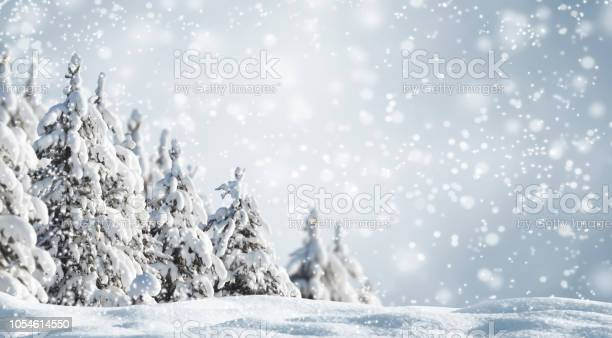 